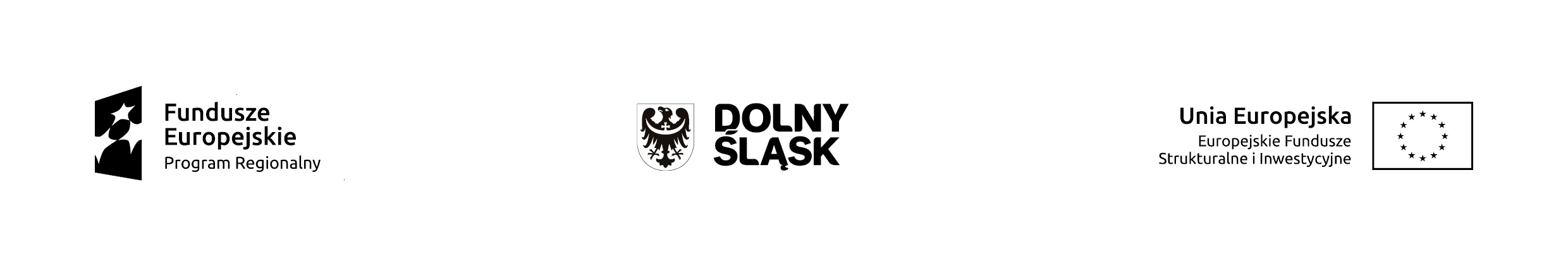 KOMUNIKATZarządu Województwa Dolnośląskiego pełniącego rolęInstytucji Zarządzającej Regionalnym Programem Operacyjnym Województwa Dolnośląskiego 2014-2020 w sprawie naboru wniosków o dofinansowanie realizacji projektów ze środków Europejskiego Funduszu Społecznegow  ramach Regionalnego Programu Operacyjnego Województwa Dolnośląskiego 2014-2020Oś priorytetowa 10 EdukacjaDziałanie 10.1Zapewnienie równego dostępu do wysokiej jakości edukacji przedszkolnejPoddziałanie 10.1.3 - ZIT AJZapewnienie równego dostępu do wysokiej jakości edukacji przedszkolnejNr naboru RPDS.10.01.03-IZ.00-02-025/15W Regulaminie naboru nr RPDS.10.01.03-IZ.00-02-025/15, przyjętego uchwałą nr 1481/V/15 Zarządu Województwa Dolnośląskiego z dnia 27.11.2015 r. w sprawie przyjęcia Regulaminu konkursu nr RPDS.10.01.03-IZ.00-02-025/15 dla Poddziałanie 10.1.3 - ZIT AJ Zapewnienie równego dostępu do wysokiej jakości edukacji przedszkolnej - konkursy horyzontalne w Działaniu 10.1 Zapewnienie równego dostępu do wysokiej jakości edukacji przedszkolnej w Osi Priorytetowej 10 Edukacja Regionalnego Programu Operacyjnego Województwa Dolnośląskiego 2014-2020, w punkcie IV.1. Termin złożenia wniosku o dofinansowanie zawarto zapis o treści:„W przypadku ewentualnych problemów z Systemem Naboru i Oceny Wniosków (SNOW), IZ RPO WD zastrzega sobie możliwość wydłużenia terminu składania wniosków lub złożenia ich w innej formie niż elektroniczna. Decyzja w powyższej kwestii zostanie przedstawiona w formie komunikatu we wszystkich miejscach w których opublikowano ogłoszenie.”Na podstawie powyższego zapisu, Zarząd Województwa Dolnośląskiego, pełniący rolę Instytucji Zarządzającej Regionalnym Programem Operacyjnym Województwa Dolnośląskiego 2014-2020 postanawia wydłużyć termin składania wniosków o dofinansowanie projektów (wskazany w pkt IV.1. Regulaminu oraz w ogłoszeniu) z dnia 8 stycznia 2016 r. na dzień 29 stycznia 2016 r., do godziny 15.00.